Комитет по культуре Санкт-Петербурга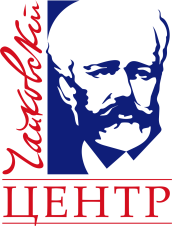  «Центр музыкальной культуры «Чайковский»I международный фестиваль «Чайковский.spb.ru»Октябрь-декабрь 2017 года.Конкурс «ЧАЙКОВСКИЙ. КАВЕР-ВЕРСИИ»I Общие положения.Центр музыкальной культуры «Чайковский» в рамках I международного фестиваля «Чайковский.spb.ru» объявляет Конкурс на лучшую кавер-версию музыки П.И. Чайковского.Цель конкурса – популяризация творчества Чайковского; формирование нового взгляда и прочтения его музыки в различных видах современного искусства.  Задачи конкурса:привлечение внимания музыкантов неклассических жанров к творчеству П.И. Чайковского;обработка его композиций в различных направлениях неклассической музыки: рок-, джаз-, фолк-, рэп-, Dj-  и т.д.;создание новых популярных интерпретаций;осмысление его музыки в условиях современности; выявление талантливых музыкантов в сфере неклассической музыки.II Номинации.Лауреат в номинации «Соло» (вокальное, инструментальное).Лауреат в номинации «Ансамбль» (вокальный, инструментальный, смешанный).Лауреат в номинации «Приз зрительских симпатий» (по итогу интернет голосования).Лауреат в номинации «Лучшее видео» (видеозапись исполнения Вашей композиции).III Условия участия.Это открытая акция, приглашающая всех музыкантов, работающих в неклассических жанрах (рок-, джаз-, фолк-, рэп-, Dj-  и т.п.) принять участие в создании кавер-версий на любую музыкальную тему или композицию П.И. Чайковского. Авторам предоставляется абсолютная свобода самовыражения, возможность проявить себя и раскрыть свой талант.Длительность каждой композиции, присылаемой на конкурс – не более 4,5 минут.Заявки принимаются на адрес электронной почты cover@tchaikovskycenter.ru.IV Прием и отбор работ.Прием работ осуществляется следующим образом:видео- или аудиозапись загружается на Youtube, ссылку на видео указать в Заявке.Работы принимаются с 1 октября по 30 октября и вывешиваются 31 октября в открытом доступе на сайте Центра по адресу konkurs.tchcenter.ru.Крайний срок получения электронных ссылок и заявок – 30 октября 2017 года.С 1 ноября по 20 ноября объявляется период зрительского интернет-голосования (на сайте konkurs.tchcenter.ru). С 21 ноября по 30 ноября – период закрытого голосования жюри и выявления победителей в номинациях «Соло», «Ансамбль» и «Лучшее видео». Лауреат в номинации «Приз зрительских симпатий» определяется по итогам интернет-голосования.V Объявление и награждение победителей.01 декабря 2017 года на сайте Центра музыкальной культуры «Чайковский» по адресу konkurs.tchcenter.ru. вывешивается список победителей по номинациям.Публичное объявление и награждение победителей осуществляется на Концерте-закрытии фестиваля 04 декабря 2017 года.VI Награды.Дипломы Лауреата в каждой номинации от учредителей фестиваля: Комитета по культуре Санкт-Петербурга и Центра музыкальной культуры «Чайковский».Специальные сувениры и подарки от «Центра музыкальной Культуры Чайковский» и спонсоров фестиваля в каждой номинации.По желанию участника и на усмотрение жюри – возможность выступить на Концерте-закрытии фестиваля 04 декабря 2017 года.VII Форма заявки.ФИО участника или название группы.Город.Название композиции и название первоисточника.Фото в формате «jpg» (приложить к заявке).Ссылка на Youtube.Контакты (моб. телефон).VIII Жюри.Председатель:ГОЛОЩЁКИН Давид Семенович 	          народный артист РФ, художественный
                                                                     руководитель и основатель Санкт-
                                                                     Петербургской Филармонии 
                                                                     джазовой музыки.Члены жюри:ВАСИЛЬЕВ Алексей Николаевич            ректор Санкт-Петербургской 
                                                                      государственной консерватории 
                                                                      имени Н.А. Римского-Корсакова,
                                                                      художественный руководитель и 
                                                                      дирижер Молодёжного симфонического
                                                                      оркестра имени А.Р. Паулавичюса.
                                                                    ГРАБКО Олег Всеволодович                     музыкальный продюсер, основатель 
                                                                       музыкальной компании «Bomba-
                                                                       piter.inc» и издательства «Manchester Files».
                                                                    КАЛЬВАРСКИЙ Анатолий Владимирович    заслуженный деятель искусств РФ, 
                                                                       преподаватель Санкт- Петербургского
                                                                       государственного института культуры.
                                                                    ПОНОМАРЕНКО Игорь Леонидович      основатель ансамбля «Терем-квартет»,
                                                                      Двойного дуэта «Ма.Гр.Иг.Ал.»,
                                                                      IP-Orchestra, дирижер Губернаторского
                                                                      симфонического оркестра «Центра
                                                                      музыкальной культуры “Чайковский”».
IX Наши контакты.Все вопросы вы можете направлять по адресу: cover@tchaikovskycenter.ru.X Наши друзья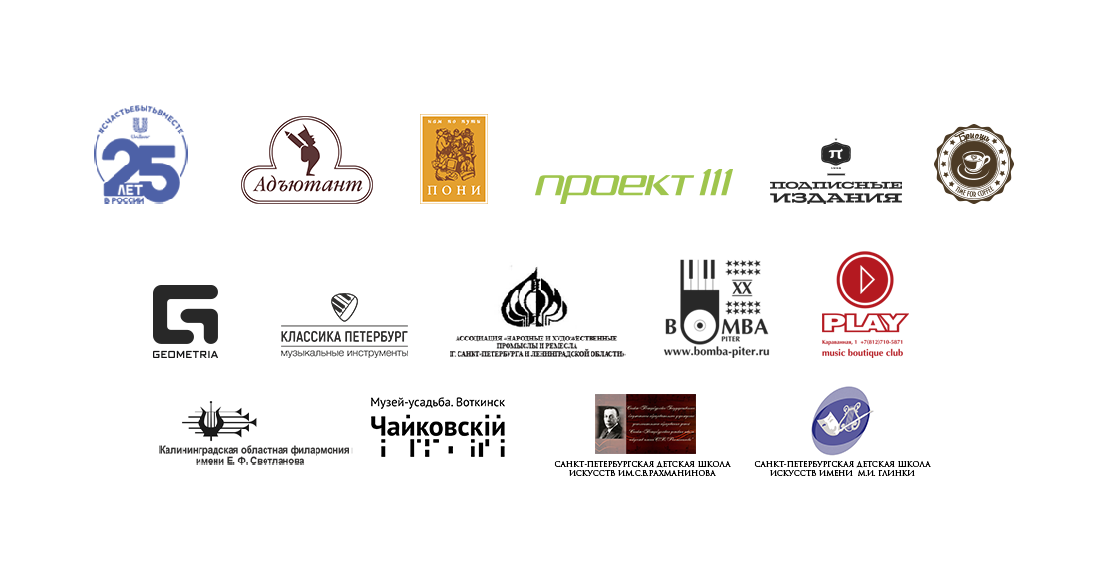 